Отправьте квитанцию об оплате на E-mail: cdp.chgma1953@mail.ruДОВУЗОВСКАЯ ПОДГОТОВКАПолучатель платежа: УФК по Забайкальскому краю (ОК 02 ФГБОУ ВО ЧГМА Минздрава России л/с 20916Х25520)  ИНН 7536010483    КПП 753601001   БИК 017601329                                                           Банк: ОТДЕЛЕНИЕ ЧИТА БАНКА РОССИИ//УФК по Забайкальскому краю г. ЧитаРасчетный счет: 03214643000000019100 Кор/счет 40102810945370000063                                                                               КБК 00000000000000000130 – довузовская подготовкаОКТМО 76701000, ОКАТО 76401373000672000, Забайкальский край, Чита г, Горького ул, дом №39А                                                                                                 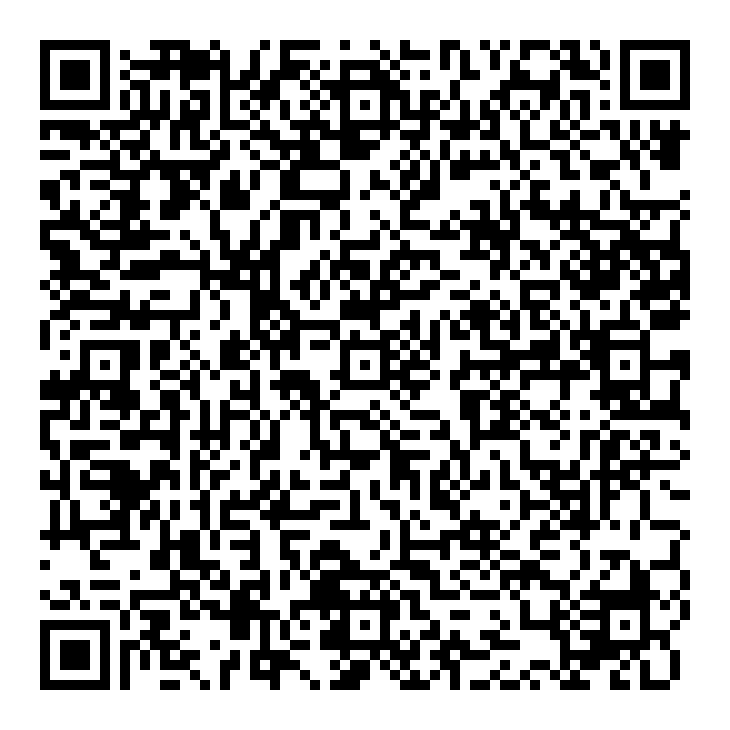 